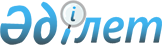 О дополнительном регламентировании порядка проведения мирных собраний, митингов, шествий, пикетов и демонстраций в Кобдинском районе
					
			Утративший силу
			
			
		
					Решение маслихата Кобдинского района Актюбинской области от 24 марта 2016 года № 9. Зарегистрировано Департаментом юстиции Актюбинской области 25 апреля 2016 года № 4854. Утратило силу решением Кобдинского районного маслихата Актюбинской области от 12 июня 2020 года № 329
      Сноска. Утратило силу решением Кобдинского районного маслихата Актюбинской области от 12.06.2020 № 329 (вводится в действие со дня его первого официального опубликования).

      Сноска. В реквизитах, заголовке, по тексту и в приложении решения на русском языке слова "Хобдинского", "Хобдинском", "Хобдинский", "Хобда" заменены словами "Кобдинского", "Кобдинском", "Кобдинский", "Кобда", текст на казахском языке не меняется решением маслихата Кобдинского района Актюбинской области от 22.12.2017 № 129 (вводится в действие по истечении десяти календарных дней после дня его первого официального опубликования).

      Примечание РЦПИ.

      В тексте документа сохранена пунктуация и орфография оригинала.

      В соответствии со статьей 10 Закона Республики Казахстан от 17 марта 1995 года "О порядке организации и проведения мирных собраний, митингов, шествий, пикетов и демонстраций в Республике Казахстан", с подпунктом 15) статьи 6 Закон Республики Казахстан от 23 января 2001 года "О местном государственном управлении и самоуправленй в Республике Казахстан", Кобдинский районный маслихат РЕШИЛ: 

      1. Дополнительно регламентировать порядок проведения мирных собраний, митингов, шествий, пикетов и демонстраций в Кобдинском районе согласно приложению к настоящему решению.

      2. Признать утратившим силу решение Кобдинского районного маслихата от 18 февраля 2011 года № 189 "О дополнительном регламентировании порядка проведения мирных собраний, митингов, пикетов и демонстраций" (зарегистрировано в Реестре государственной регистрации нормативных правовых актов за № 3-7-103, опубликовано от 17 марта 2011 года в газете "Кобда").

      3. Настоящее решение вводится в действие со дня его первого официального опубликования. Дополнительный порядок проведения мирных собраний, митингов, шествий, пикетов и демонстраций в Кобдинском районе
      1. Мирные собрания, митинги, шествия, пикеты и демонстрации, а также выступления их участников проводятся в соответствии с целями, указанными в заявлении, в определенные сроки и в обусловленном месте. 

      2. Место проведения митингов и собраний:

      село Кобда: площадь за районным домом культуры, расположенном по адресу улица Абылхаир хана, № 38.

      3. Шествия и демонстрации проходят по маршруту:

      село Кобда: от улицы Абылхаир хана до улицы Алматы, по улице Акимжанова.

      4. При проведении собраний, митингов, шествий, пикетов, демонстраций уполномоченные /организаторы/, а также иные участники соблюдают общественный порядок.

      5. Организаторами и участниками мероприятия не допускается:

      1) препятствование движению транспорта и пешеходов; 

      2) создание помех для бесперебойного функционирования объектов инфраструктуры населенного пункта;

      3) установление юрт, палаток, иных временных сооружений без согласования с местным исполнительным органом района;

      4) вмешательство в любой форме в деятельность представителей государственных органов, обеспечивающих общественный порядок при проведении мероприятий;

      5) нанесение ущерба зеленым насаждениям, малым архитектурным формам; 

      6) иметь при себе холодное, огнестрельное и иное оружие, а также специально подготовленные или приспособленные предметы, могущие быть использованными против жизни и здоровья людей, для причинения материального ущерба гражданам и собственности юридических лиц; 

      7) проведение собрания, митинга, шествия, пикетирования или демонстрации, если целью их проведения является разжигание расовой, национальной, социальной, религиозной нетерпимости, сословной исключительности, насильственное ниспровержение конституционного строя, посягательство на территориальную целостность республики, а также нарушение других положений Конституции Республики Казахстан, законов и иных нормативных актов Республики Казахстан, либо их проведение угрожает общественному порядку и безопасности граждан; 

      8) участие в состоянии алкогольного и наркотического опьянения. 

      6. В местах проведения собрания, митинга, шествия, пикета или демонстрации не допускается распитие алкогольных напитков, употребление наркотических средств, психотропных веществ, их аналогов, прекурсоров, использование транспарантов, лозунгов, иных материалов (визуальных, аудио/видео), а также публичные выступления, содержащие призывы к нарушению общественного порядка, антиобщественного поведения и иных правонарушений. 

      7. Пикеты должны проводиться в соответствии с целями, указанными в заявлении. 

      8. При пикетировании допускается:

      1) стоять, сидеть у пикетируемого объекта;

      2) использовать средства наглядной агитации;

      3) выкрикивать краткие лозунги, слоганы по теме пикета.

      9. Для продолжения пикета в иной форме (митинг/собрание/шествие) необходимо получение в установленном порядке разрешение местного исполнительного органа района. 

      10. Собрания, митинги, шествия, пикеты и демонстрации прекращаются по требованию представителя местного исполнительного органа района, если: не было подано заявление, состоялось решение о запрещении, нарушен порядок их проведения, а также при возникновении опасности для жизни и здоровья граждан, нарушении общественного порядка. 

      11. В случае отказа от выполнения законных требований представителя местного исполнительного органа района по его указанию органами внутренних дел принимаются необходимые меры по прекращению собрания, митинга, шествия, пикетирования и демонстрации. 
					© 2012. РГП на ПХВ «Институт законодательства и правовой информации Республики Казахстан» Министерства юстиции Республики Казахстан
				
      Председатель сессии
районного маслихата

Секретарьрайонного маслихата

      Г.БАЛГАРИНА

Ж.ЕРГАЛИЕВ
Утвержден
решением Кобдинского 
районного маслихата 
от "24" марта 2016 года № 9